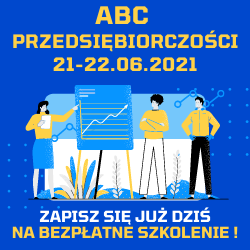 Czerwcowa edycja 
ABC Przedsiębiorczości
Ruszyły zapisy na kolejną edycję zajęć ABC przedsiębiorczości organizowanych przez Centrum Informacji i Planowania Kariery Zawodowej Wojewódzkiego Urzędu Pracy w Rzeszowie, które odbędą się w dniach 21-22 czerwca 2021 r.


W trakcie zajęć dowiesz się m.in. jak założyć i prowadzić własną firmę oraz co zrobić, aby skutecznie dotrzeć do klientów ze swoją ofertą poprzez Internet.Zajęcia poprowadzą: nauczyciel akademicki dr Tomasz Surmacz, Przedstawiciel ZUS w Rzeszowie oraz Ekspert z Google. Z uwagi na sytuację epidemiologiczną panującą w kraju zajęcia prowadzone są w trybie on – line za pośrednictwem platformy Teams. Uczestnicy otrzymują zaświadczenia o ukończeniu szkolenia.Osoby zainteresowane prosimy o kontakt do dnia 17 czerwca pod nr tel. 17 850 92 72 lub mailowo na adres: aczarnota@wup-rzeszow.pl

Nie zwlekaj - liczba miejsc ograniczona!ZapraszamyZakres szkolenia:Droga do własnej firmy: formalno-prawne aspekty zakładania działalności gospodarczej.Rejestracja działalności gospodarczej.Pozyskiwanie funduszy na rozpoczęcie działalności gospodarczej.Planowanie w prowadzeniu działalności gospodarczej- biznes plan.Formy opodatkowania indywidualnej działalności gospodarczej.Ubezpieczenia społeczne.Narzędzia i rozwiązania do skutecznego rozwoju własnej działalności 
w Internecie.